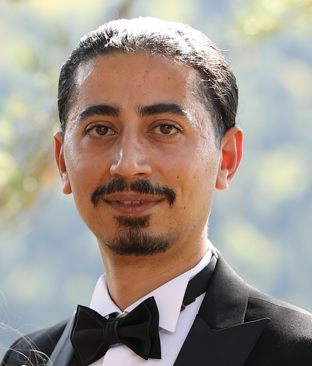 ÖZGEÇMİŞ ADI-SOYADI: Fatih YILDIRIM DOĞUM YERİ: ELAZIĞ DOĞUM TARİHİ: 05/01/1993 YABANCI DİL: İngilizce ( Orta Düzey ) GÖREV YAPTIĞI KURUM: Sağlık Bilimleri Üniversitesi Trabzon Tıp Fakültesi, Kanuni Eğitim ve Araştırma Hastanesi ADRES: Kaşüstü Mah. Topal Osman Cad. No: 7 Yomra / TRABZON E-MAİL: drfatihyldrm@gmail.com EĞİTİM:   2006-2010: Korg. Hulusi Sayın Lisesi, Elazığ   2012-2019: Karadeniz Teknik Üniversitesi, Tıp Fakültesi   2022- Devam etmekte: Anadolu Üniversitesi, Siyaset Bilimi ve Kamu Yönetimi  ÇALIŞTIĞI KURUMLAR: Nisan 2019 – Nisan 2020 Gümüşhane 112 Komuta Kontrol Merkezi,Tabip Nisan 2020 – Haziran 2020 TSK Suriye Görev Güçü, Tabip Haziran 2020 – Trabzon Kanuni EAH Üroloji Ana Bilim Dalı TIPTA UZMANLIK EĞİTİMİ: Haziran 2020 – Devam Etmekte: SBÜ Trabzon Tıp Fakültesi Kanuni EAH Üroloji Ana Bilim Dalı, Asistan Doktor   ÜYE OLUNAN DERNEKLER:   Türk Üroloji Derneği   European Association of Urology (EAU)   The European Society of Residents in Urology (ESRU)   Türkiye Üroloji Asistanları Derneği (ESRU-Türkiye) İDARİ GÖREVLER: SBÜ Trabzon Tıp Fakültesi,  Cerrahi Asistan Temsilcisi- Halen devam etmekte Türkiye ESRU - Yönetim Kurulu, İletişim Koordinatörü Türkiye ESRU - Yönetim Kurulu, Veri Koordinatörü - Halen devam etmekteKATILDIĞI KONGRELER, KURSLAR VE SERTİFİKALAR: Temel Düzey Ürodinami Kursu, Online Katılım Sertifikası - Uluslararası Kontinans Derneği (ICS) Onaylı- Marmara Üniversitesi Tıp Fakültesi & Bristol Urological Institute - Kasım 2020 Sağlık Bilimleri Üniversitesi Üroloji Günleri Katılım Sertifikası Online – Şubat 2021 11th  Eurasian Uro-oncology Congress , Katılım Sertifikası- Eylül 2021 Şanlıurfa Türk Üroloji Akademisi Retrograd İntrarenal Cerrahi (RİRC) Kursu-  Mayıs 2022 Trabzon Türk Üroloji Akademisi PNL  Kursu-  Mayıs 2022 Giresun 31. Ulusal Üroloji Kongresi Katılım Sertifikası – Ekim 2022 Kıbrıs  Micro-TESE: Secrets behind Successful Outcome: A Masterclass for Novice and Experts" by the Global Andrology Forum (GAF) in collaboration with the Turkish Urological Association (TUA) on March 17th 2023 Certıfıcate of Attendance43rd Congress of the Société Internationale d’Urologie Katılım Belgesi – 11- 14 October, 2023 İstanbulULUSAL- ULUSLARARASI BİLİMSEL TOPLANTILARDA SUNULAN ve BİLDİRİ KİTAPLARINDA BASILAN BİLDİRİ ve POSTERLER: Hasan Rıza Aydın, Fatih Bıçaklıoğlu, Fatih Yıldırım, İbrahim Sibal. İlk Laparoskopik Ekstraperitonel Radikal Prostatektomi Deneyimimiz, Video Sunumu  11th  Eurasian Uro-oncology Congress, 3-5 Eylül 2021 Şanlıurfa Fatih Bıçaklıoğlu, İbrahim Sibal,  Fatih Yıldırım, Hasan Rıza Aydın. Trabzon Kanuni Eğitim ve Araştırma Hastanesinde ESWL Başarısının Değerlendirilmesi, Sözel Sunumu [SS-087] 15. Ulusal Endoüroloji Kongresi, 5-8 Mayıs 2022 Kıbrıs Fatih Bıçaklıoğlu, Hamit Zafer Aksoy, Fatih Yıldırım, İbrahim Sibal, Yasin Pehlivan, Nurten Seyis Sibal, Mehmet Akif Ramazanoğlu, Hasan Rıza Aydın. Preoperatif Anksiyete Düzeyinin Üreteroskopi Sonrası Ağrı Düzeyi ve Analjezik Gereksinimine Etkisi  [SS- 157] 31. Ulusal Üroloji Kongresi, 27-30 Ekim Kıbrıs İbrahim Sibal, Fatih Bıçaklıoğlu, Fatih Yıldırım, Hamit Zafer Aksoy, Mehmet Akif Ramazanoğlu, Hasan Rıza Aydın “Renal pelviste nadir görülen bir yabancı cisim: taşlaşmış metal klip” ePoster [PP-56] Türk Üroloji Dernekleri Sempozyumu 16- 19 Mart AntalyaHamit Zafer Aksoy, Fatih Yıldırım, Hasan Rıza Aydın “Mesane ve Prostat Tutulumuyla Başvuran Mantle Hücreli Lenfoma (Literatürde İlk Olgu)” ePoster  [PP-73] Türk Üroloji Dernekleri Sempozyumu 16- 19 Mart AntalyaHasan Rıza Aydın, Fatih Yıldırım   Renal Inflammatory Myofibroblastic Tumor: A Case Report, Unmoderated Standard ePoster, 32nd National Meeting of Turkısh Assocıatıon of Urology, 14 October, 2023 İstanbul.Bulut E, Al S, Bıçaklıoğlu F, Aydın H, Küpeli A, Adanur Ş, Sibal İ, Yıldırım F, Ramazanoğlu M “Evaluation of the Relationship Between WHO/ISUP Nuclear Grade of Sex-Related Visceral Obesity in Clear Cell Renal Cell Carcinoma” Sözel Bildiri [RF-01.22]  43rd Congress of the Société Internationale d’Urologie 11–14 October, 2023 İstanbulULUSAL VE ULUSLARARASI YAYINLAR 1. Ahmet Emre Cinislioglu, Nazan Cinislioglu, Saban Oguz Demirdogen, Emre Sam, Fatih Akkas, Mehmet Sefa Altay, Mustafa Utlu, Irem Akin Sen, Fatih Yildirim, Seyfi Kartal, Hasan Riza Aydin, Ibrahim Karabulut, Isa Ozbey. The relationship of serum testosterone levels with the clinical course and prognosis of COVID‐19 disease in male patients: a prospective study. Andrology 1-10, 2021. HOBİLER IHA-1 İnsansız Hava Aracı Sportif/Amatör Pilot Sertifikası, Sivil Havacılık Genel Müdürlüğü  Aralık 2021 Fotoğrafçılık Teknikleri, ODTÜ- Bilgeis.net Çevirim İçi Eğitim Sertifikası Kasım 2022 